9. Jesus and the Judgment	1-2 Kings	2 Corinthians 5:2110. Jesus and the Prophets	Isaiah, Ezekiel, Jeremiah, Daniel	2 Corinthians 1:2011. Jesus and the Temple	Ezra, Nehemiah, Haggai	Zechariah 4:6-7	John 2:1912. Jesus and the New Covenant	Jeremiah 31:31-34 --> Hebrews 813. Jesus and the New Creation	Revelation 21-22Overview of the Entire Bible ScheduleWeek 1 – Content Overview of the Entire BibleWeek 2 – Storyline Overview of the Entire BibleWeek 3 – Jesus in the Old TestamentWeek 4 – Pentateuch, Part 1 (Genesis 1-11)Week 5 – Pentateuch, Part 2 (Genesis 12 – Deuteronomy)Week 6 – Historical Writings, Part 1 (Joshua – 2 Samuel)Week 7 – Historical Writings. Part 2 (1 Kings – 2 Chronicles)Week 8 – Historical Writings, Part 3 (Ezra – Esther)Week 9 – Poetry (Job – Song of Solomon)Week 10 – Prophets (Isaiah – Malachi)Week 11 – Gospels & Acts (Matthew – Act)Week 12 – Letters & Revelation (Romans – Revelation)For any questions, email bnistor@sheridanhills.org. Core Seminars—Overview of the Entire Bible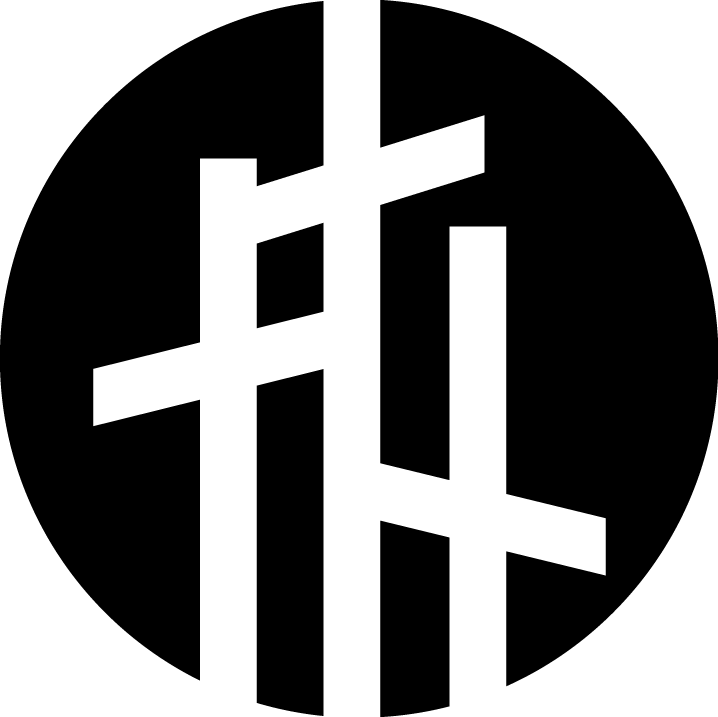 Class 3:  Jesus in the Old Testament“Do your best to present yourself to God as one approved, a worker who has no need to be ashamed, rightly handling the word of truth.” (2 Timothy 2.15)A. What is the Old Testament About?1. Jesus’s Answer:Luke 242. Peter’s Answer:1 Peter 13. Paul’s Answer:2 Timothy 34. John’s Answer:John 55. Hebrew’s Answer:Hebrew 1:1-36. The GospelsMatthew 1Mark 1Luke 1John 1B.  Two Approaches to the Old Testament1. Non-Christian Approach to the Old Testament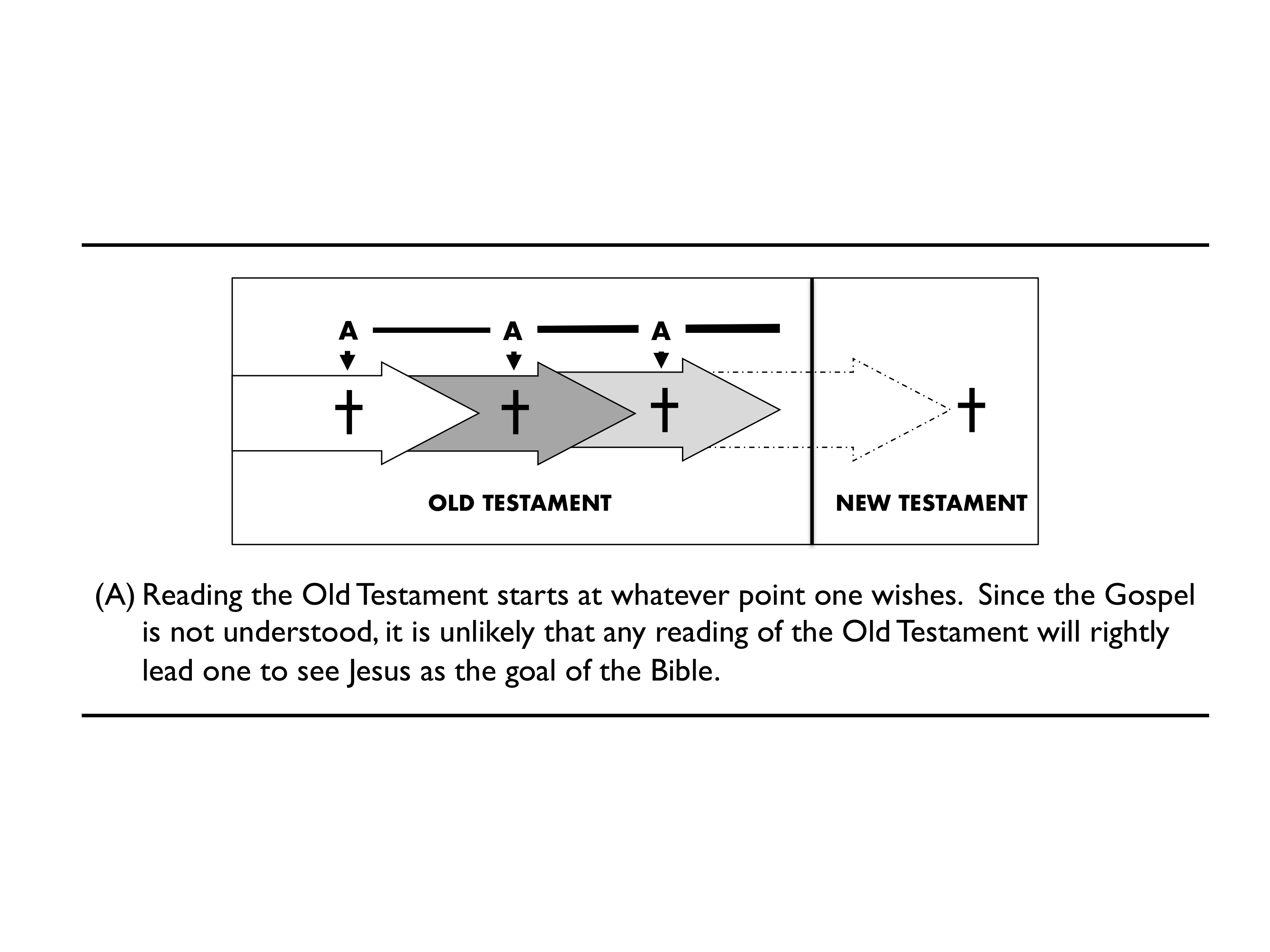 2. Christian Approach to the Old Testament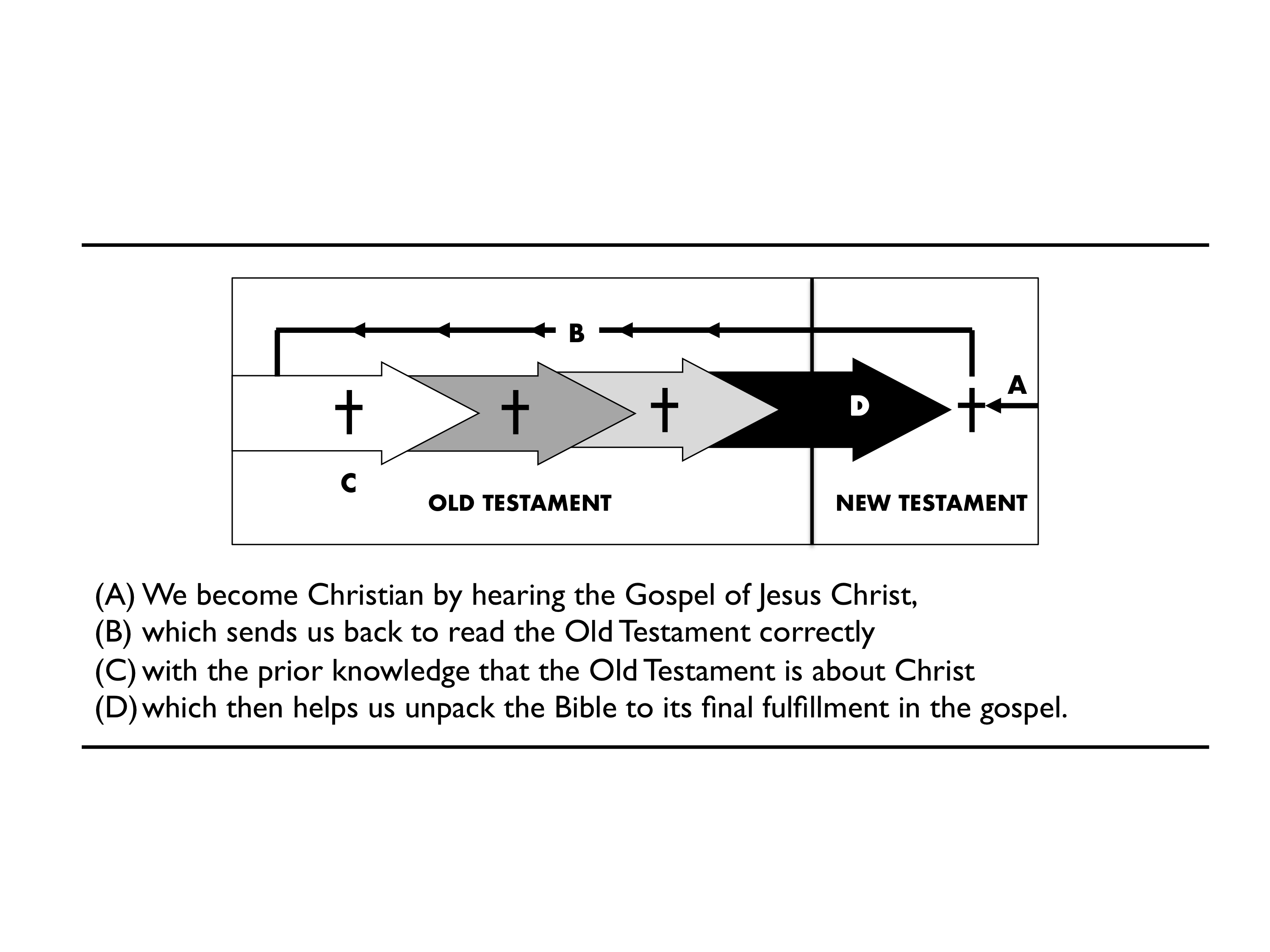 C. Examples of Jesus in the Old Testament 1. Jesus and AdamGenesis 1-31 Corinthians 15Romans 52. Jesus and the Fall	Genesis 3:15	Romans 16:203. Jesus and Abraham	Galatians 3	Romans 44. Jesus and the Exodus	Exodus 15	Revelation 155. Jesus and the Law	Exodus 20	Leviticus	Matthew 5:17	2 Corinthians 2:7-186. Jesus and the Sacrifice		Leviticus	Hebrews 10:11-147. Jesus and the Promised Land	Joshua, Judges, Ruth	Hebrews 4:1-138. Jesus and the Kingship	Deuteronomy 17:14-20; 2 Samuel 7; 1 Kings 8	Acts 2:29-33; Matthew 22:41-46 --> Psalm 110:1